 Temat dnia:  „Robimy własny papier”– samodzielne wykonanie papieru czerpanego.Cel: kształtowanie umiejętności łączenia przyczyny ze skutkiem; budowanie wiedzy dzieci na temat powstawania papieru.„Coś z niczego” – przygotowanie materiału do produkcji papieru czerpanego. Doskonalenie rozwoju małej motoryki.Co będzie potrzebne:• stare rysunki, talerzyk lub tacka; głęboka miska, wrzątekDziecko siedzi przy stoliku, ma przed sobą jeden/dwa spośród swoich starych, (niepotrzebnych już) rysunków i talerzyk lub tackę. Rodzic tłumaczy, że z tych zużytych, niepotrzebnych już papierów – czyli z makulatury – będą robić nowy papier. Takie działanie nazywa się recyklingiem, czyli ponownym wykorzystaniem czegoś, co zostało już wcześniej użyte. Dziecko drze kartki na jak najmniejsze kawałeczki tak, aby całość zmieściła się na talerzyku. Rodzic  zbiera wszystkie papierki do wysokiej miski i zalewa wrzątkiem tak, aby całość była pod wodą. Rodzic odstawia miskę, aby papier mocno nasiąknął wodą. „Robimy własny papier”- samodzielne wykonanie papieru czerpanego. Kształtowanie umiejętności łączenia przyczyny ze skutkiem. Dziecko siedzi przed stolikiem, na którym ustawione są: -miska z namoczonymi papierkami, -zasuszone rośliny, -brokat, -barwniki, 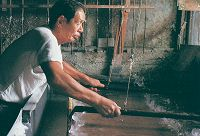 -mikser, -sito czerpalne, -kuweta z wodą, -ręczniki, -kawałek tkaniny, -gąbka. Proponowane pytania dla Rodzica do dziecka: Czy wiesz, co będziemy robić? (proszę naprowadzić dziecko, by udzieliło poprawnej odpowiedzi )– papier.Rodzic tłumaczy dziecku, co to jest papier czerpany (jest to papier, który się wyławia – czerpie – z wody, mogą w nim być kawałki suszonych roślin, kwiatów). 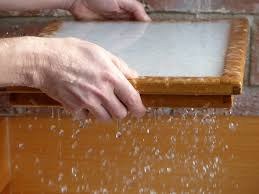 Jak powstaje zwykły papier? Z czego się go produkuje?Rodzic krótko opowiada dziecku o tym, jak powstaje papier.Może posłużyć się informacjami:Najlepszy i najtrwalszy papier powstaje z drewna. Gdy drzewa są już wysokie, drwal je ścina, a w zamian sadzi nowe drzewa, tak aby w lesie zawsze była równowaga. Drwal odcina gałęzie drzew i same pnie, zawozi do fabryki papieru, czyli papierni. W papierni specjalne maszyny zdejmują korę z drzew, a pozostały środek rozdrabnia się na drobne włókno. Do włókna dodawane są różne składniki, między innymi barwnik, aby kartka była biała, oraz makulaturę, czyli papier użyty wcześniej, np. stare książki, gazety. Z takiej masy robi się długie rolki papieru, które tnie się później na kartki odpowiedniej wielkości. Na powstałych kartkach można drukować książki, gazety albo używać ich do rysowania. R. pokazuje dziecku mikser i mówi: Mikserem rozdrobnimy podarte przez was wcześniej kartki papieru. Musimy to robić bardzo ostrożnie, żeby przygotowywana przez nas masa się nie wylała. Nie wolno wkładać rąk do miski podczas pracy. R. miksuje papier w misce. R. mówi: Teraz mamy już gotową pulpę do robienia papieru czerpanego, możemy ją ozdobić, dodając kwiaty, barwniki i brokat. )R. prosi jeśli dziecko jest chętne o dodanie wybranego składnika do pulpy papierowej. Następnie dziecko wkłada ramę czerpalną do kuwety, drugie dziecko przy pomocy R. nakłada na ramę cienką warstwę pulpy. Dziecko delikatnie poruszają ramą w kuwecie tak, aby pulpa została równomiernie rozprowadzona po całej ramie. Następnie dziecko z R. zdecydowanym ruchem wyjmują ramę z kuwety, trzymając ją w poziomie tak, aby woda ściekała do kuwety. Kiedy woda przestanie kapać, kładą ramę z papierem na ręcznikach. Pierwszych dwoje dzieci siada, podchodzi dwoje kolejnych. Jedno dziecko kładzie na papier tkaninę o tych samych wymiarach, drugie gąbeczką dociska tkaninę do ramy, odsączając w ten sposób papier z wody. Po jakimś czasie następuje zmiana dzieci. Gdy papier jest już odsączony, do N. podchodzi dwoje kolejnych (chętnych) dzieci. Dzieci odwracają ramkę do góry nogami, delikatnie pukając – tkanina razem z papierem powinna odczepić się od ramki. Dziecko zanosi tak wykonany papier w ciepłe miejsce. 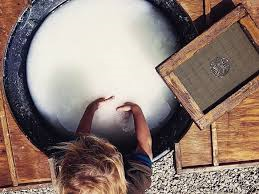 „Papiernia” Natalia Łasocha -zabawa relaksacyjna. Budowanie wiedzy dziecka na temat powstawania papieru.  Zachęcamy do wspólnej zabawy Wczesnym rankiem idź do lasu,  ( dziecko palcami wskazującymi na przemian „spaceruje” po plecach drugiej osoby,np. Rodziaca),  drwal tam drzewa tnie  (krawędzią dłoni delikatnie kreśli linię w poprzek jego pleców). Potem wielką ciężarówką do papierni jadą pnie (pięść jednej dłoni przesuwają wzdłuż pleców). Duży kawał drewna weź i długo nie czekaj (chwyta dziecko R. za ramiona) na drobne kawałki porządnie go posiekaj (krawędziami obu dłoni delikatnie stukaja R. po plecach – od góry do dołu i od dołu do góry). Dodaj barwnik, jaki chcesz, jeszcze klej i woda ( delikatnie dotyka szyi, a następnie jednego i drugiego ucha) w wielkiej kadzi to wymieszaj i masa gotowa.(palcem wskazującym kreślą koła na plecach kolegi) Teraz trudne jest zadanie, lecz się nie poddawaj, na podłużnych sitach tę masę rozkładaj (palcami obydwu dłoni przesuwa od po plecach od góry do dołu).Dużo cierpliwości teraz potrzebujesz, masa schnie, a ty ją dzielnie po trochu wałkujesz (całą powierzchnią obu dłoni gładzi plecy od góry do dołu). Kiedy papier już gotowy, zwiń go w wielkie bele, taki papier co dzień ma zastosowań wiele.  (Dziecko dobiera się w parę z opiekunem. Dziecko z pary turla partnera po dywanie). „Ile to sylab?” – praca z KP2.31. Kształtowanie umiejętności dzielenia wyrazów na sylaby. Rodzic pokazuje dziecku różne przedmioty znajdujące się w pokoju, danym pomieszczeniu. Dziecko podaje nazwy tych przedmiotów i wspólnie z R. wyklaskuje sylaby.